Порядок обмена электроннымидокументами на поставку товара с ООО «РИТЕЙЛ»Содержание:Принципиальная схема документооборота при приемке между Поставщиком и ООО «Ритейл»Приложение №1 - Требования к EDI-документам, формы EDI- документовПриложение №2- Требования к оформлению документов на бумажном носителеТехнические требования к оформлению и содержанию электронных сообщений изложены в Приложении №1 к настоящему порядку обмена электронными документами на поставку товара с ООО «РИТЕЙЛ»Рис.1. Принципиальная Схема документооборота при поставке.Перечень электронных документов (актуальный формат документов необходимо уточнить у провайдера СКБ «Контур» https://kontur.ru/edi):ООО «Ритейл» формирует EDI-документ ORDERS и отправляет его Поставщику через EDI-провайдера.В ответ на ORDERS Поставщик формирует исходящую поставку со своего склада и направляет в адрес Торговой сети через EDI- провайдера документы ORDRSP, DESADV и электронный УПД с УКЭП.Момент выставления УПД поставщиком - Допускается: Одновременно с DESADV до осуществления фактической приемки товара покупателем при поставках товаров, маркированных средствами идентификации, — это товары, на которые нанесены средства идентификации и достоверные сведения о которых (в том числе сведения о нанесенных на них средствах идентификации и материальных носителях, содержащих средства идентификации) содержатся в государственной информационной системе мониторинга за оборотом товаров, подлежащих обязательной маркировке средствами идентификации (Федеральный закон от 25.12.2018 N 488-ФЗ, Распоряжение Правительства РФ от 28.04.2018 № 792-Р). По факту получения от Покупателя EDI-документа Уведомление покупателя о приемке (по документу RECADV), содержащего сведения о фактической приемке товара.DESADV и электронный УПД поступают от EDI-провайдера, с которым работает Поставщик. Документ DESADV приходит в формате стандарта EANCOM, а документ УПД в формате XML-файла утвержденного Приказом ФНС России. Документ DESADV обязательно должен содержать номер электронного УПД.При прибытии на торговый объект у водителя поставщика обязательно должна быть на руках бумажная ТТН (только для поставщиков алкогольной продукции) или ТрН с указанием номера заказа и номера УПД. Номер УПД указывается в транспортной накладной в разделе 4, а также в левом верхнем углу крупным шрифтом.ВАЖНО! После перехода на УПД!Подпись ответственного сотрудника ТТ Торговой сети ООО «Ритейл» и оттиск печати ТТ ставится на бумажных документах Поставщика:На ТТН ТОЛЬКО при поставке алкогольной продукции;На ТрН при поставке не алкогольной продукции (на ТТН в этом случае подпись ответственного сотрудника Торговой сети и оттиск печати ТТ Торговой сети не ставится);На любых других бумажных документах на поставленный товар привезенных поставщиком на объект доставки подпись ответственного сотрудника ТТ Торговой сети и оттиск печати ТТ Торговой сети не ставится;Если тара, на которой поставлен товар, является возвратной, то она не должна быть в DESADV и в одном УПД с товаром, а должна быть указана в отдельных бумажных накладных, сопровождающих поставку (транспортная накладная (п.7), товарно-транспортная накладная и т.п.). Невозвратная тара в УПД, DESADV, ТрН/ТТН не включается. Если оборотная тара указана в одной из бумажных накладных (в ТрН или ТТН) – она подлежит возврату. Если оборотная тара не указана в бумажных накладных (в ТрН или ТТН), то ее стоимость включена в стоимость поставляемого товара.Примечание: в актах сверки взаиморасчетов в обязательном порядке также должен указываться номер электронного УПДEDI-провайдер на своей стороне проверяет формат файла УПД, в соответствии с xsd-схемой, определенной  в Приказе ФНС России от 19.12.2018 N ММВ-7-15/820@, и УКЭП на легитимность.Если формат УПД и УКЭП поставщика корректны, EDI – провайдер выкладывает комплект документов в очередь Торговой сети.Если формат УПД или УКЭП поставщика некорректны, EDI – провайдер информирует об этом поставщика и документы в Торговую сеть не отправляет.На стороне Торговой сети также производятся проверки на соответствие формата электронного УПД xsd-схеме и на корректность УКЭП.Если документ заполнен корректно и сходится с приемкой, то в учетной системе Торговой сети создается ответное xml сообщение формата информации покупателя и наносится УКЭП покупателя и отправляется EDI- провайдеру для последующей отправки поставщику.Если формат УПД или УКЭП некорректен, считается, что документ получен не был.Если электронный УПД содержит ошибки, то формируется отклонение документа – уведомление об уточнении счета-фактуры с УКЭП (в соответствии с Приказом Минфина России от 05.02.2021 N 14н), который отправляется поставщику через EDI- провайдера, в котором детализируется по каким позициям есть расхождения. В случае, если поставщик получил уведомление об уточнении, он высылает Покупателю УКД или исправленный УПД в зависимости от характера ошибок. УКД по товарным операциям допускается применять только для корректировки количества товара, т.е. когда УПД не сошелся с приемкой. Для исправления ошибок во всех остальных показателях документа УПД необходимо использовать исправленный УПД.Электронный УКД обязательно   должен содержать штрих код товара, номер корректируемого УПД.EDI-провайдер на своей стороне проверяет формат файла УКД, в соответствии с xsd-схемой (ссылки в приложении 1), определенной   в Приказе ФНС России от 12.10.2020 N ЕД-7-26/736@, и УКЭП на легитимность.Если формат УКД и УКЭП поставщика корректны, EDI – провайдер выкладывает комплект документов в очередь Торговой сети.Если формат УКД или УКЭП поставщика некорректны, EDI – провайдер информирует об этом поставщика и документы в Торговую сеть не отправляет.На стороне Торговой сети также производятся проверки на соответствие формата электронного УКД xsd-схеме и на корректность УКЭП.Если документ УКД заполнен корректно и сумма документов УПД и УКД совпадает с приемкой, то в учетной системе Торговой сети создаются два ответных xml сообщения формата информации покупателя (на УКД и корректируемый УПД), на них наносится УКЭП покупателя и они отправляются EDI- провайдеру для последующей отправки поставщику.Если формат УКД или УКЭП некорректен, считается, что документ получен не был.Если электронный УКД содержит ошибки, то формируется отклонение документа – уведомление об уточнении счета-фактуры с УКЭП (в соответствии с Приказом Минфина России от 05.02.2021 N 14н). который отправляется поставщику через EDI- провайдера, в котором указывается перечень ошибок. Ошибки в УКД устраняются посредством отправки исправленного УКД.Если электронный УКД не содержит ошибок, но сумма документов УПД и УКД по-прежнему не совпадает с приемкой, то формируется отклонение документа – уведомление об уточнении счета-фактуры с УКЭП (в соответствии с Приказом Минфина России от 05.02.2021 N 14н), который отправляется поставщику через EDI- провайдера, в котором указывается сумма расхождений. В таком случае Поставщик может прислать УКД, ссылающийся на предыдущий УКД (т.е. корректировку на корректировку).Приложение №1 к порядку обмена электроннымидокументами на поставку товара с ООО «РИТЕЙЛ»ТРЕБОВАНИЯ К EDI-ДОКУМЕНТАМ, ФОРМЫ EDI- ДОКУМЕНТОВ (далее – ТРЕБОВАНИЯ).Основные технические термины, используемые в EDI:EDI (electronic data interchange) – электронный обмен данными - взаимодействие между Поставщиком и Покупателем в виде формата бизнес-операций, основанного на стандартах EANCOM и EDIFACT.EDI-документы – электронные сообщения установленного формата на базе UN/EDIFACT D.01B и руководства по электронному обмену данными EANCOM 2002 S3 (версии 3). Формы EDI-документов, используемые Сторонами по Договору поставки, могут отличаться от форм, приведенных в настоящих Требованиях, в зависимости от EDI-провайдера.EDI-провайдер / Оператор электронного документооборота (Оператор ЭДО) – коммерческая организация, оказывающая услуги по предоставлению доступа к платформе электронной коммерции и электронному обмену данными между Поставщиком и Покупателем.Платформа электронной коммерции (Система ЭДО, Система) – платформа для электронного обмена данными, представляющая собой аппаратно-программный комплекс, реализующий функционал специализированной системы обмена данными (по аналогии с электронной почтой) и обеспечивающий идентификацию отправителя и получателя, высокий уровень защиты информации от несанкционированного доступа, отслеживание сообщения на его пути от отправителя к получателю, обеспечивающая пригодность информации к автоматизированной обработке учетными системами. УKЭП – усиленная квалифицированная электронная подпись – электронная подпись, которая получена в результате криптографического преобразования информации с использованием ключа электронной подписи, позволяет определить лицо, подписавшее электронный документ и обнаружить факт внесения изменений в электронный документ после момента его подписания, создается с использованием средств электронной подписи, при этом ключ проверки электронной подписи указан в квалифицированном сертификате, а для создания и проверки электронной подписи используются средства электронной подписи, получившие подтверждение соответствия требованиям, установленным в соответствии с Федеральным законом № 63-ФЗ от 06.04.2011 «Об электронной подписи».ТрН – бумажная транспортная накладная.Список EDI-документов:PRICAT (PRIce CATalog) – Ценовые спецификации, подписание которых осуществляется Сторонами с использованием УКЭП. ORDERS (Purchase Order) – Заказ на поставку Товара (сообщение отправляется Покупателем Поставщику) ORDRSP (Purchase Order Response) – Информация Поставщика о поставке в соответствии с Заказом Покупателя на поставку Товара (сообщение отправляется Поставщиком Покупателю).DESADV (DESpatch ADVice) – Уведомление об отгрузке (отправляется Поставщиком Покупателю).RECADV (RECeiving ADVice) – Уведомление о приемке (сообщение отправляется Покупателем Поставщику).Документы ORDERS, ORDRSP, DESADV, RECADV являются обязательными к применению. Документы PRICAT, INVOC – опциональны, могут использоваться по желанию поставщика.В случае заключения Сторонами Дополнительного соглашения к Договору поставки, регулирующего самовывоз Товара, обязательным к применению является Уведомление о заборе груза. Порядок обмена EDI-документами:Покупатель в обязательном порядке информирует Поставщика об открытии новых магазинов или РЦ, отправляя Документ PRICAT, подписанный УКЭП, обязательно должен содержать следующую информацию:дата и номера Ценовой спецификации в учетной системе Поставщика и Покупателя;даты начала и окончания действия Ценовой спецификации (даты начала и окончания действия цен);конечная дата подтверждения Ценовой спецификации Поставщиком;ценовые категории, на которые распространяется данная Ценовая спецификация;дата и номер Договора поставки между Поставщиком и юр. лицом Покупателя;GLN Поставщика;Фактический адрес каждого GLN Грузоотправителя Поставщика;GLN головного офиса Покупателя;GLN Покупателя;валюта цен;сегмент ассортимента, на который распространяется Ценовая спецификация;финкод, на который распространяется Ценовая спецификация;штрих-код Товара;код товара в учетной системе Покупателя (SKU код);код товара в учетной системе Поставщика (если указывается Поставщиком);квант поставки (количество продажных единиц в упаковке) с указанием единицы измерения;GTIN упаковки;GTIN товара в Национальной системе цифровой маркировки и прослеживаемости товаров «Честный знак»признак упаковки (основная или дополнительная);ставка НДС в процентах;цена закупки при самовывозе от Поставщика за одну продажную единицу, без НДС, включая НДС;цена при доставке Поставщиком на РЦ Покупателя, без НДС, включая НДС;цена при доставке Поставщиком в магазин Покупателя, без НДС, включая НДС;количество коробов в слое на евро паллете;высота одного короба в миллиметрах (ММ);вес брутто одного короба в килограммах (КГ).Примерная форма документа PRICAT:Рис. 1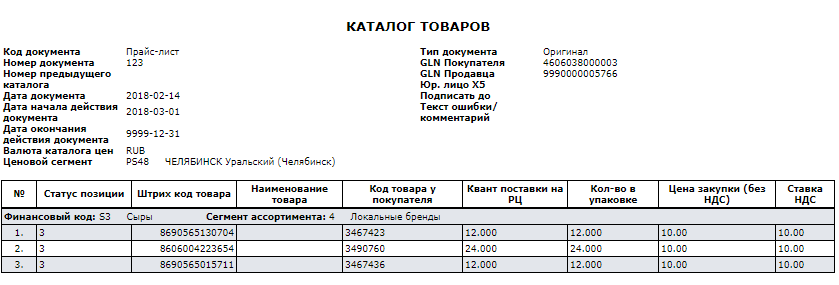 Рис. 2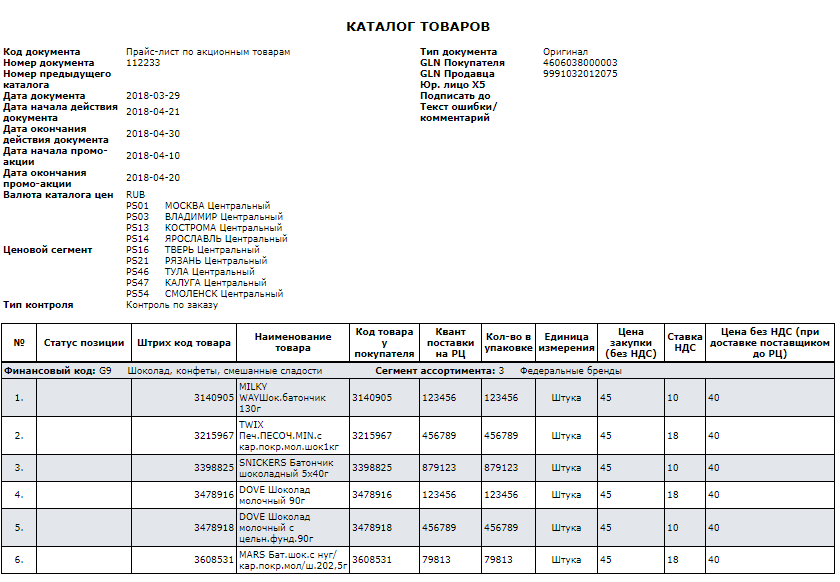 Документ ORDERS обязательно должен содержать следующую информацию:номер и дата заказа в учетной системе Покупателя;дата поставки Товара по заказу, назначенная Покупателем;признак заказа «ПРОМО» (если Заказ предназначен для промоакции, для поставок только на РЦ);GLN код Поставщика;GLN код Покупателя (юр. лица Покупателя);GLN код РЦ или магазина Покупателя (точка поставки);код валюты заказа;закупочная цена Покупателя нетто (без НДС, включая НДС) за единицу Товара;перечень заказываемого Товара (Штрих Код и SKU код товара в учетной системе Покупателя);количество заказываемого Покупателем Товара с указанием единицы измерения;GLN код Грузоотправителя Поставщика;фактический адрес подразделения Поставщика, осуществляющего отгрузку Товара;Примерная форма документа ORDERS: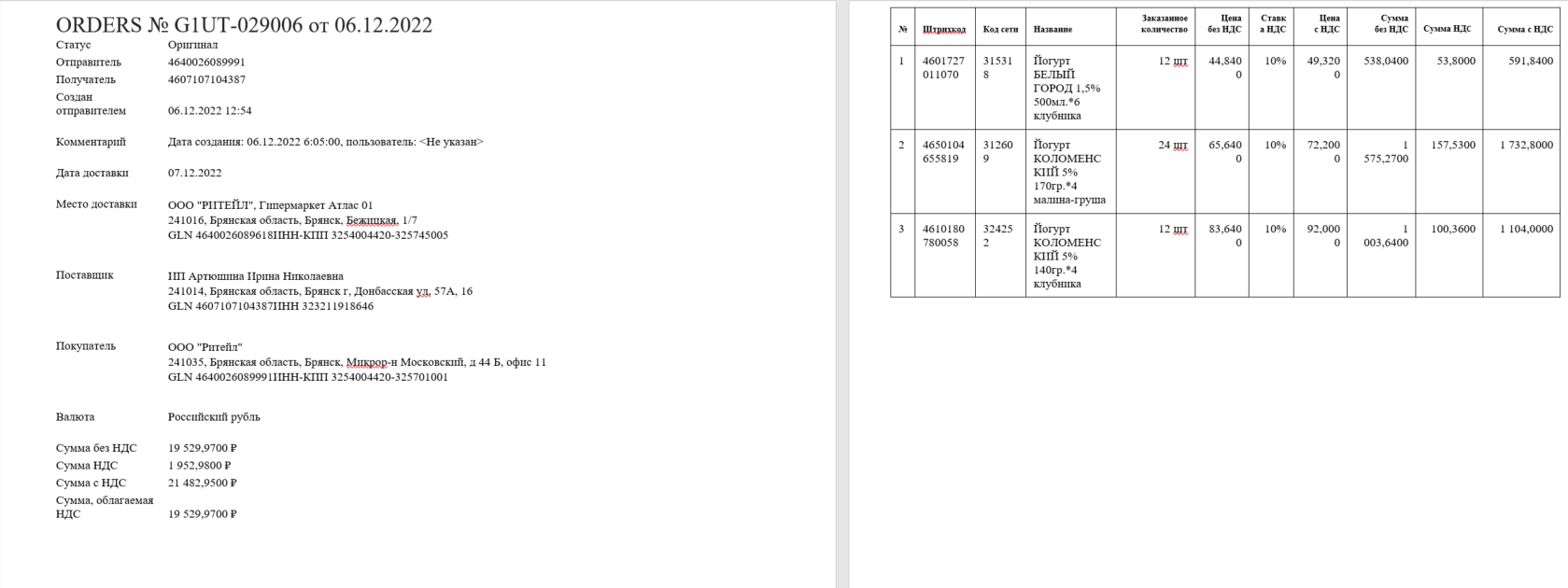 Документ ORDRSP обязательно должен содержать следующую информацию:дата документа;статус ответа Поставщика на заказ Покупателя на уровне всего документа (заказ Покупателя принят без изменений / заказ Покупателя полностью отклонен / заказ Покупателя принят с изменениями);подтвержденная Поставщиком дата поставки Товара по заказу Покупателя;номер и дата заказа в учетной системе Покупателя;GLN код Покупателя (юр. лица Покупателя);GLN код Поставщика;GLN код РЦ или магазина Покупателя (точка поставки);GLN код Грузоотправителя Поставщика;наименование Грузоотправителя - подразделения Поставщика; фактический адрес Грузоотправителя - подразделения Поставщика;перечень подтвержденного Товара (Штрих Код и PLU код товара в учетной системе Покупателя);количество подтвержденного Поставщиком Товара (единица измерения подразумевается аналогичной в Заказе).Примерная форма документа ORDRSP: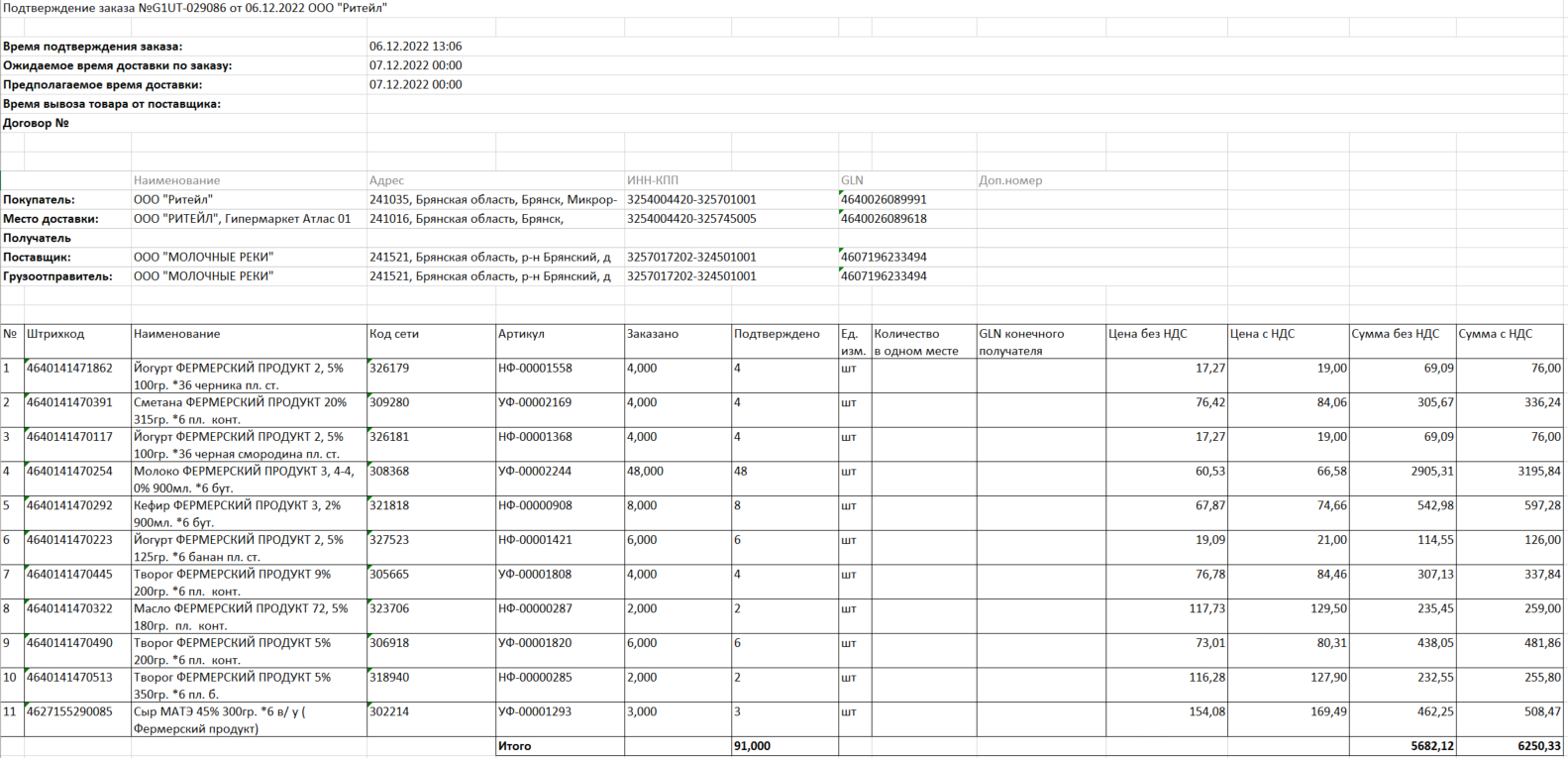 Документ DESADV для поставщиков, осуществляющих поставку (доставку) товара в магазины Покупателя (прямые поставщики магазинов) обязательно должен содержать следующую информацию:номер и дату ТН Поставщика;номер и дату ТТН Поставщика;номер заказа Покупателя;ожидаемая дата поставки на объект Покупателя;GLN код Поставщика;GLN код Покупателя (юридическое лицо Покупателя);перечень отгруженного товара (штрих-код и PLU код товара в учетной системе Покупателя);отгруженное количество Товара с указанием единицы измерения, цены единицы товара (без НДС, включая НДС), сумма товара (без НДС, включая НДС);GLN код РЦ или магазина Покупателя, указанного Покупателем (точка поставки).Примерная форма документа DESADV: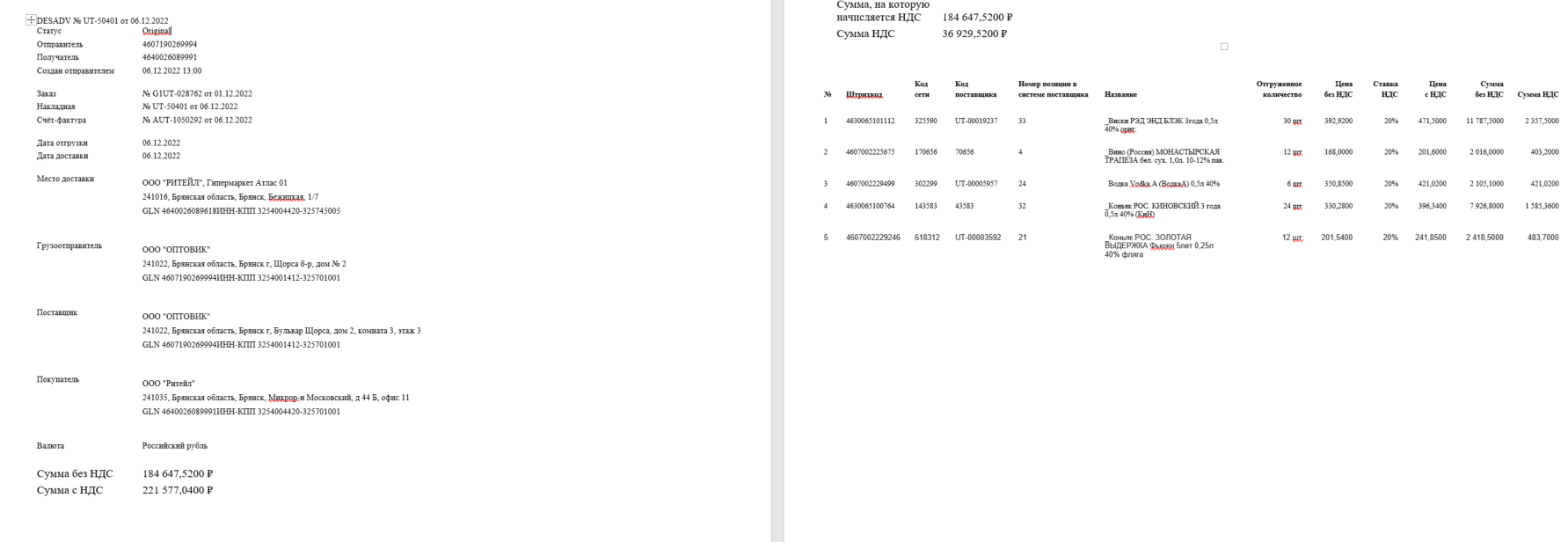 Документ RECADV обязательно должен содержать следующую информацию:дату и время приемки товара на складе Покупателя;дату и номер заказа Покупателя;дату и номер Уведомления о приемке товара;GLN код Поставщика;GLN код РЦ или магазина Покупателя (точка поставки);GLN код Покупателя (юр. лицо Покупателя);номер и дату товарной накладной Поставщика, по которой осуществлялась приемка на складе Покупателя;перечень принятого товара (SKU код товара в учетной системе Покупателя);количество принятого Товара с указанием единицы измерения».Примерная форма документа RECADV: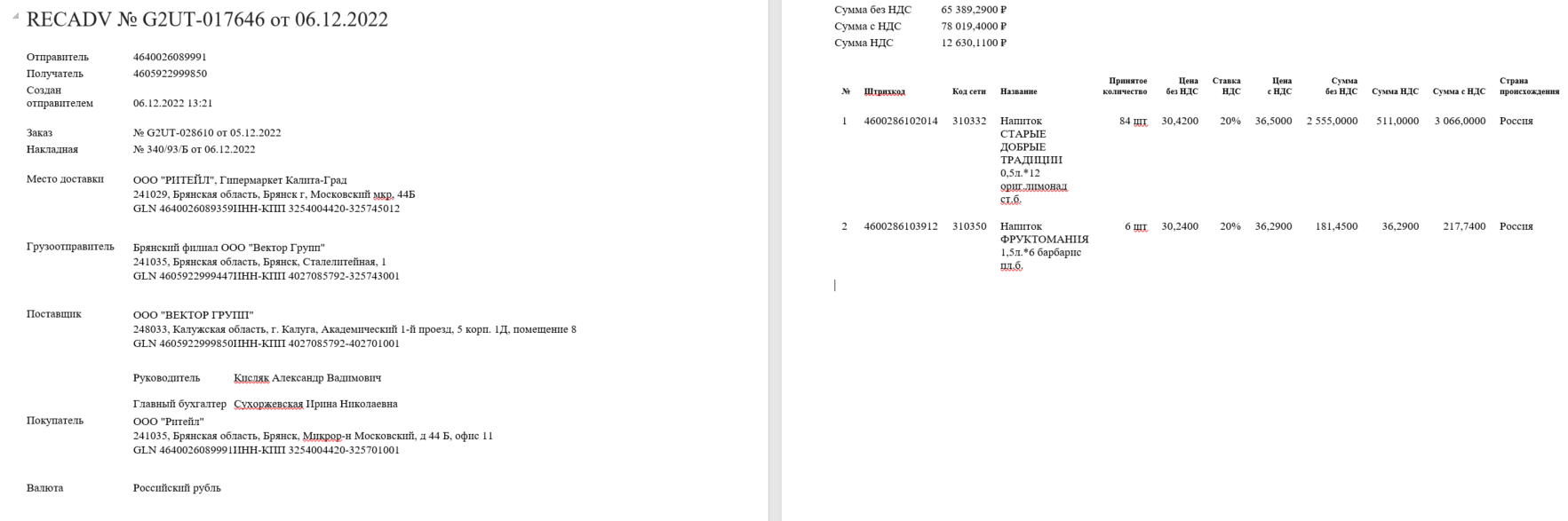 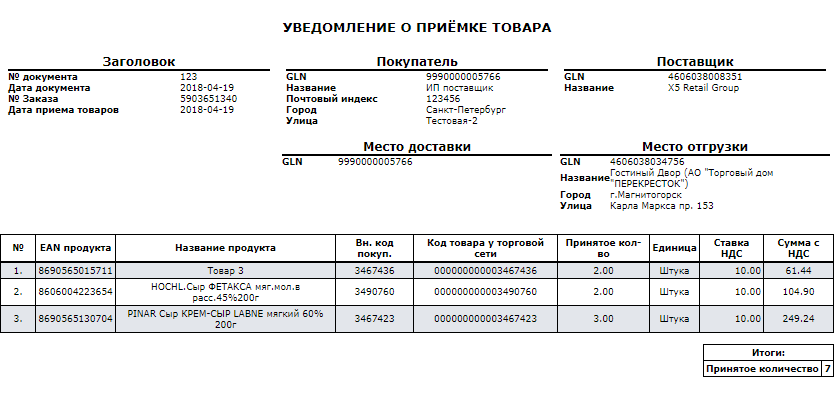 3.12 Документ Invoic обязательно должен содержать следующую информацию:номер и дату ТН Поставщика;номер и дату ТТН Поставщика;номер заказа Покупателя;GLN код Поставщика;GLN код Покупателя (юридическое лицо Покупателя);перечень отгруженного товара (штрих-код и PLU код товара в учетной системе Покупателя) с учетом данных документа RECADV;отгруженное количество Товара с указанием единицы измерения, цены единицы товара (без НДС, включая НДС), сумма товара (без НДС, включая НДС) учетом данных документа RECADV;GLN код РЦ или магазина Покупателя, указанного Покупателем (точка поставки).Примерная форма документа INVOIC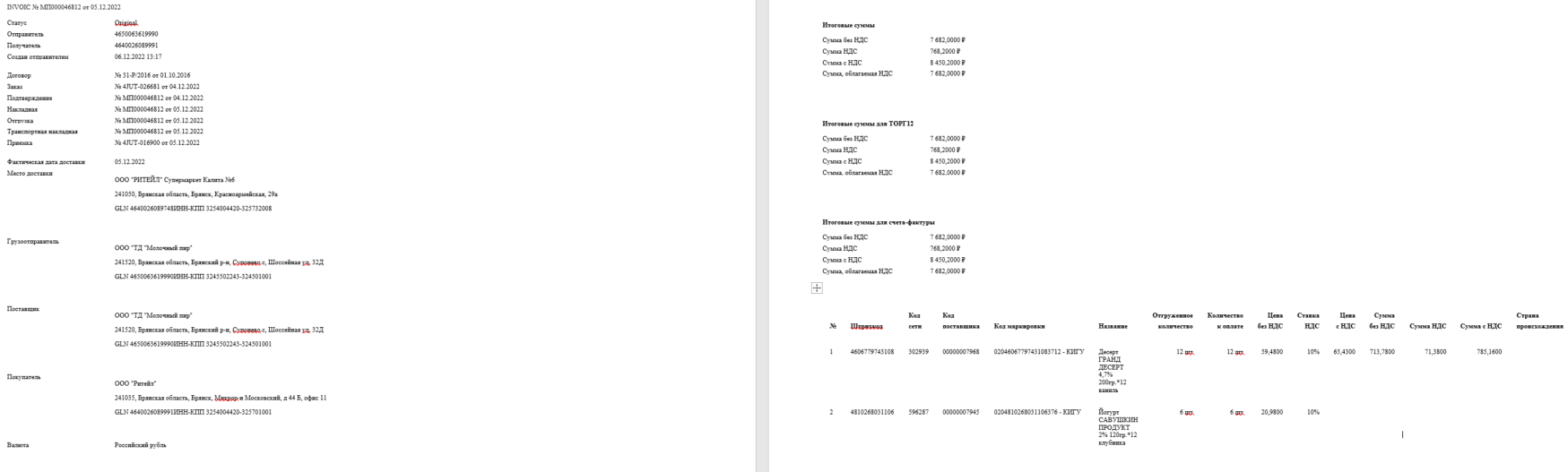 Права и обязанности сторон Договора поставки:В целях обеспечения безопасности обработки и конфиденциальности информации Стороны обязаны:соблюдать требования эксплуатационной документации на средства криптографической защиты информации;не допускать появления в компьютерной среде, где функционирует система, компьютерных вирусов и программ, направленных на ее разрушение;не уничтожать и/или не модифицировать архивы открытых ключей электронной подписи, электронных документов;осуществлять передачу электронных документов с конфиденциальной информацией только в зашифрованном виде;не использовать для работы в Системе скомпрометированные ключи.О технической невозможности использования ЭДО Стороны письменно уведомляют друг друга в течение 1 рабочего дня с момента выявления такой невозможности, под которой понимаются:недоступность платформы EDI-провайдера,поврежденность или недоступность каналов связи,сбой учетной системы Покупателя / Поставщика,истечение срока действия УКЭП (до момента получения УКЭП с новым сроком действия), другие неотложные, аварийные и ремонтно-восстановительные работы на принимающем или отправляющем оборудовании.Стороны обязуются приложить все зависящие от них усилия для устранения технической невозможности в течение 7 дней с момента ее возникновения.До момента устранения обстоятельств, описанных выше, Стороны обязаны осуществлять документооборот в порядке, предусмотренном Договором. Ответственность Сторон:Стороны несут ответственность за использование информации в соответствии с действующим  законодательством Российской Федерации.Стороны несут ответственность за сохранность программного обеспечения системы, архивов открытых ключей электронной подписи и электронных документов, размещенных на своих компьютерах.Порядок смены ключей шифрования и УКЭП:Выдача, замена, уничтожение ключей, в том числе в случаях их компрометации осуществляется удостоверяющим центром. При обнаружении скомпроментированного ключа и электронных счетов-фактур, подписанных скомпроментированной УКЭП, счета-фактуры должны быть перевыставлены в бумажном или электронном виде с установленной даты прекращения легитимности УКЭП и будут приняты к учету.Стороны обязаны уведомить друг друга о наличии вышеуказанных обстоятельства в срок, не превышающий 3 рабочих дней с момента их возникновения.В случае наличия у второй стороны обстоятельств, свидетельствующих о компрометации УКЭП первой стороны, вторая сторона обязана немедленно сообщить о данных обстоятельствах первой стороне.Приложение №2 к Порядку обмена электроннымидокументами на поставку товара с ООО «РИТЕЙЛ»Оформление Транспортной и Товарно-Транспортной накладныхВнесение номеров Заказа и УПД:	Транспортная накладнаяЖирным, увеличенным шрифтом в левом верхнем углу и в п.4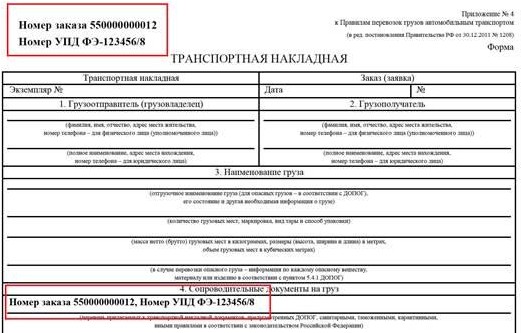 Товарно-Транспортная накладнаяЖирным, увеличенным шрифтом в левом верхнем углу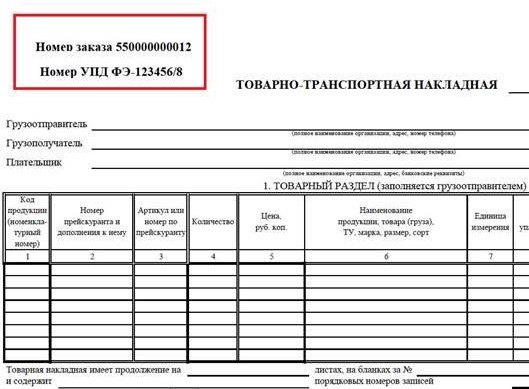 Указание данных о возвратной тареОбычным шрифтом запись вида:Паллета 1200х1000 – Х шт. Паллета 1200х800 – Х шт.Транспортная накладная В п.7 «Сдача груза»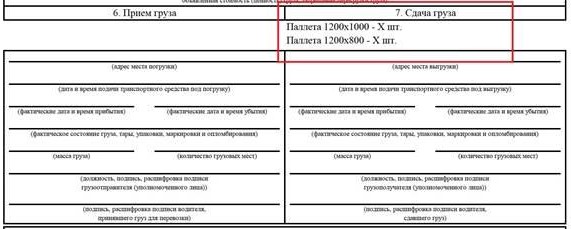 Товарно-Транспортная накладнаяВ разделе 2. Сведения о грузе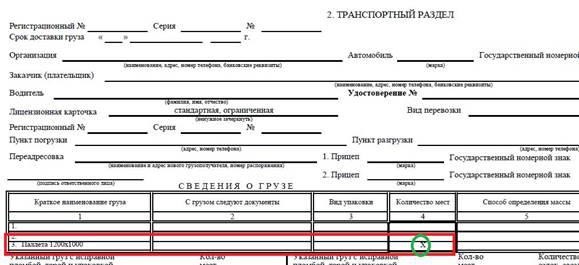 Наименование документа по тексту настоящего Соглашения:Наименование документа по тексту Договора, в качестве которого используется:Код в Системе:Заказ на поставку товара- в качестве Заявки ПокупателяORDERSПодтверждение заказа- подтверждение от ПоставщикаORDRSPУведомление об отгрузке- исходящий от ПоставщикаDESADVУведомление о приемке- подтверждение от ПокупателяRECADVЧерновик счета-фактуры(сообщение отправляется Поставщиком Покупателю и используется для передачи документа, служащего основанием для оплаты и принятия Покупателем к вычету сумм налога, содержит данные, необходимые для формирования утвержденной ФНС России формы ЭСФ)- в тексте Договора не поименованINVOIC- в качестве универсального передаточного документа (УПД) по форме, приведенной в Приложении №1 к письму ФНС России от 21.10.2013 года №ММВ-20-3/96@), используемого в качестве первичного учетного документа и счета-фактуры УПД СЧФДОПУПД ДОПУведомление о выявленных расхождениях- в тексте Договора не поименован (в качестве исправленного счета-фактуры)ИУПДУведомление о выявленных расхождениях- в тексте Договора не поименован (в качестве корректировочного счета-фактуры)УКД КСЧФУведомление о выявленных расхожденияхИные поименованные в тексте Договора документы, электронный обмен которыми возможен в рамках СистемыЭлектронные документыНеструктурированные электронные документыИные поименованные в тексте Договора документы, электронный обмен которыми возможен в рамках СистемыЭлектронные документы